ПОСТАНОВЛЕНИЕШУÖМ«21» ноября 2022 года                                                                                        № 5/27г. Печора, Республика КомиНа основании статьи 5.1 Градостроительного кодекса Российской Федерации, в соответствии с частью 3 статьи 28 Федерального закона от  6 октября 2003 года № 131-ФЗ «Об общих принципах организации местного самоуправления в Российской Федерации», статьей 22 Устава муниципального образования городского поселения «Печора», частью 7 Порядка организации и проведения  публичных слушаний на территории МО ГП «Печора», утвержденных решением Совета городского поселения «Печора» от 04.03.2020 года № 4-24/116 постановляю:1.	Назначить на 16 декабря 2022 года проведение публичных слушаний по  проекту постановления администрации муниципального района «Печора» «Об утверждении проекта межевания  территорий «Средне этажная застройка» по адресу: РФ, Республика Коми, муниципальный район «Печора», ГП «Печора», г. Печора».2.	Определить следующий состав оргкомитета по подготовке и проведению публичных слушаний:-	Бака Александр Иванович – глава городского поселения  «Печора» - председатель Совета поселения, председатель оргкомитета;-	Романова Виктория Алексеевна – начальник  отдела организационной работы  и взаимодействия с ОМСУ поселений администрации муниципального района «Печора», секретарь;-	Буралкина Светлана Ивановна – и.о. председателя Комитета по управлению муниципальной собственностью МР «Печора», докладчик;- Добротворская Екатерина Витальевна – главный архитектор администрации муниципального района «Печора».3.	Назначить председательствующим на публичных слушаниях Зрелову Светлану Михайловну, заместителю председателя Совета городского поселения «Печора»4.	Опубликовать в газете «Печорское время» настоящее постановление и оповещение о начале  публичных слушаний.6.	Разместить на официальном сайте муниципального района «Печора» в разделе «ГП «Печора» настоящее постановление, проект постановления администрации муниципального района «Печора» и документацию по проекту постановления администрации муниципального района «Печора» «Об утверждении проекта межевания  территорий «Средне этажная застройка» по адресу: РФ, Республика Коми, муниципальный район «Печора», ГП «Печора», г. Печора».Глава городского поселения «Печора» -председатель Совета поселения                                                                         А.И. БакаГЛАВАГОРОДСКОГО ПОСЕЛЕНИЯ «ПЕЧОРА» - ПРЕДСЕДАТЕЛЬ СОВЕТА ПОСЕЛЕНИЯ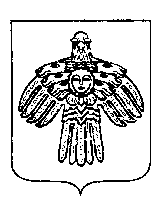 «ПЕЧОРА» КАР ОВМÖДЧÖМИНСА ЮРАЛЫСЬ - СÖВЕТСА ОВМÖДЧÖМИНÖН ВЕСЬКÖДЛЫСЬО проведении публичных слушаний по проекту постановления администрации МР «Печора» «Об утверждении проекта межевания  территорий «Средне этажная застройка» по адресу: РФ, Республика Коми, муниципальный район «Печора», ГП «Печора», г. Печора»